Поделка к 9 Мая«Помним! Чтим! Гордимся!»Приближается великий праздник — День Победы нашего народа в Великой Отечественной войне. В этом году наша страна отмечает 75-ю годовщину Победы над фашизмом. Это святой для каждого из нас праздник.К этой великой дате задумала сделать мемориал «Памяти», предлагаю вашему вниманию мастер - класс по изготовлению модели мемориала ко Дню Победы «Вечный огонь».Цель: Изготовление мемориала «Вечный Огонь» в честь праздника Победы в Великой Отечественной Войне.1. Коробки разной величины;2. клей ПВА; клей универсальный полимерный;3.цветная бумага чёрного, жёлтого и красного цветов;4. картон серебристого и бронзового цветов;5. пористая резина красного цвета;6. ножницы;7. кисть;8. фольга золотистого цвета;9. распечатанные на принтере: георгиевская ленточка, надписи «Помним! Чтим! Гордимся!»Приступаю к работе: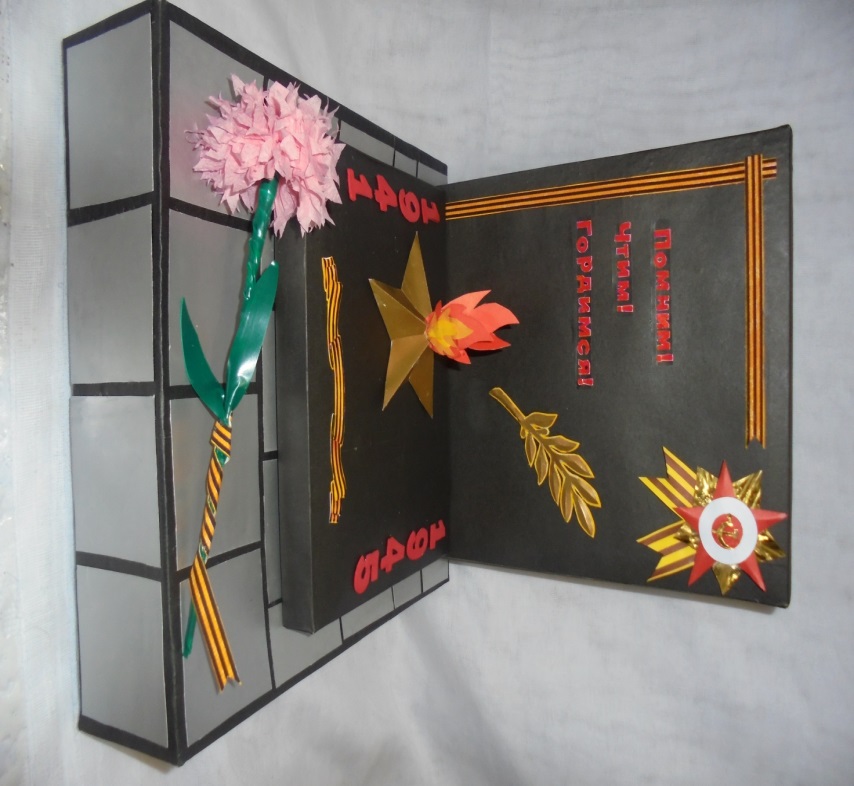  Для изготовления мемориала мне нужны три коробки подходящего размера.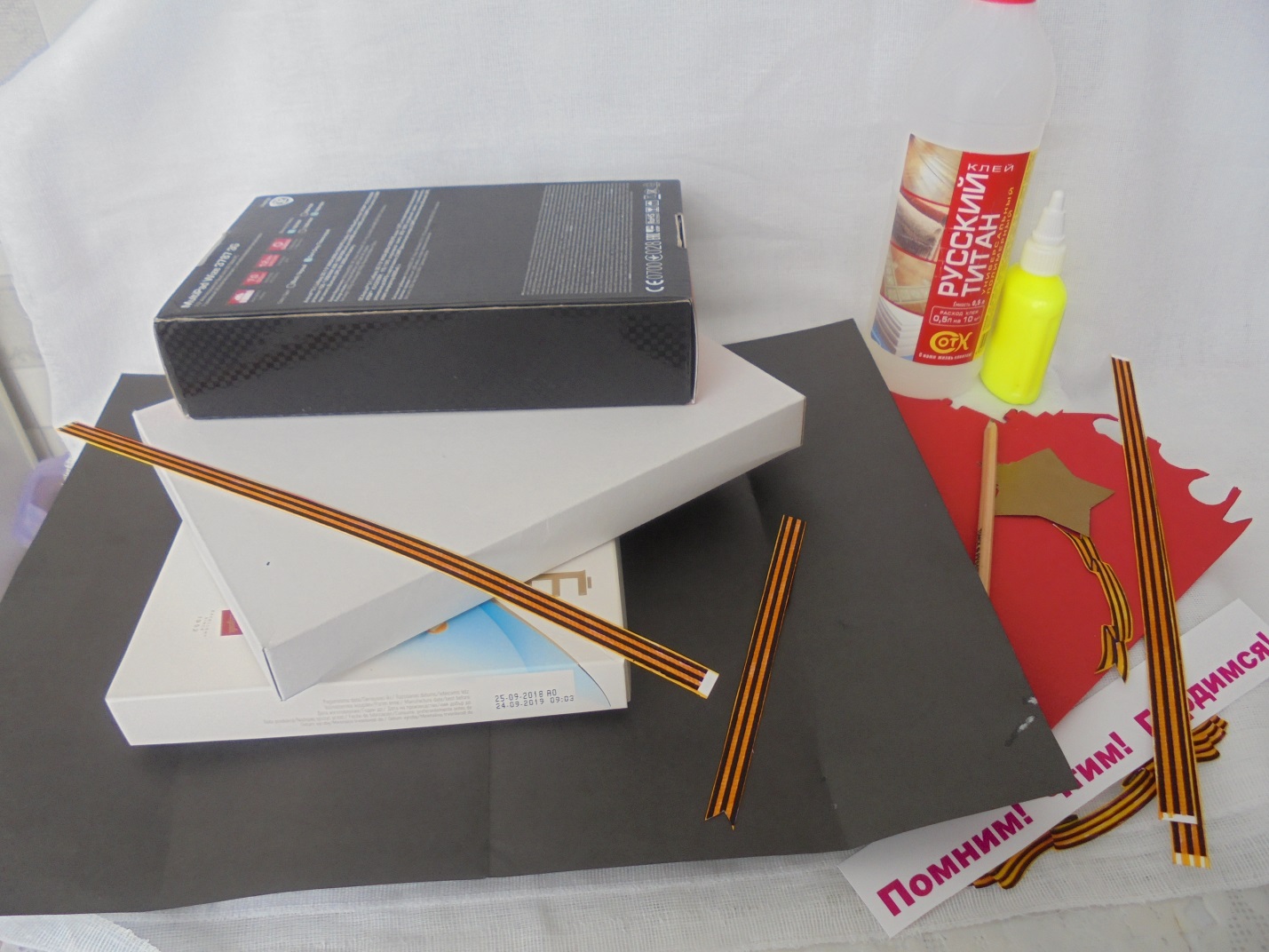 Каждую коробку обклеиваю бумагой чёрного цвета.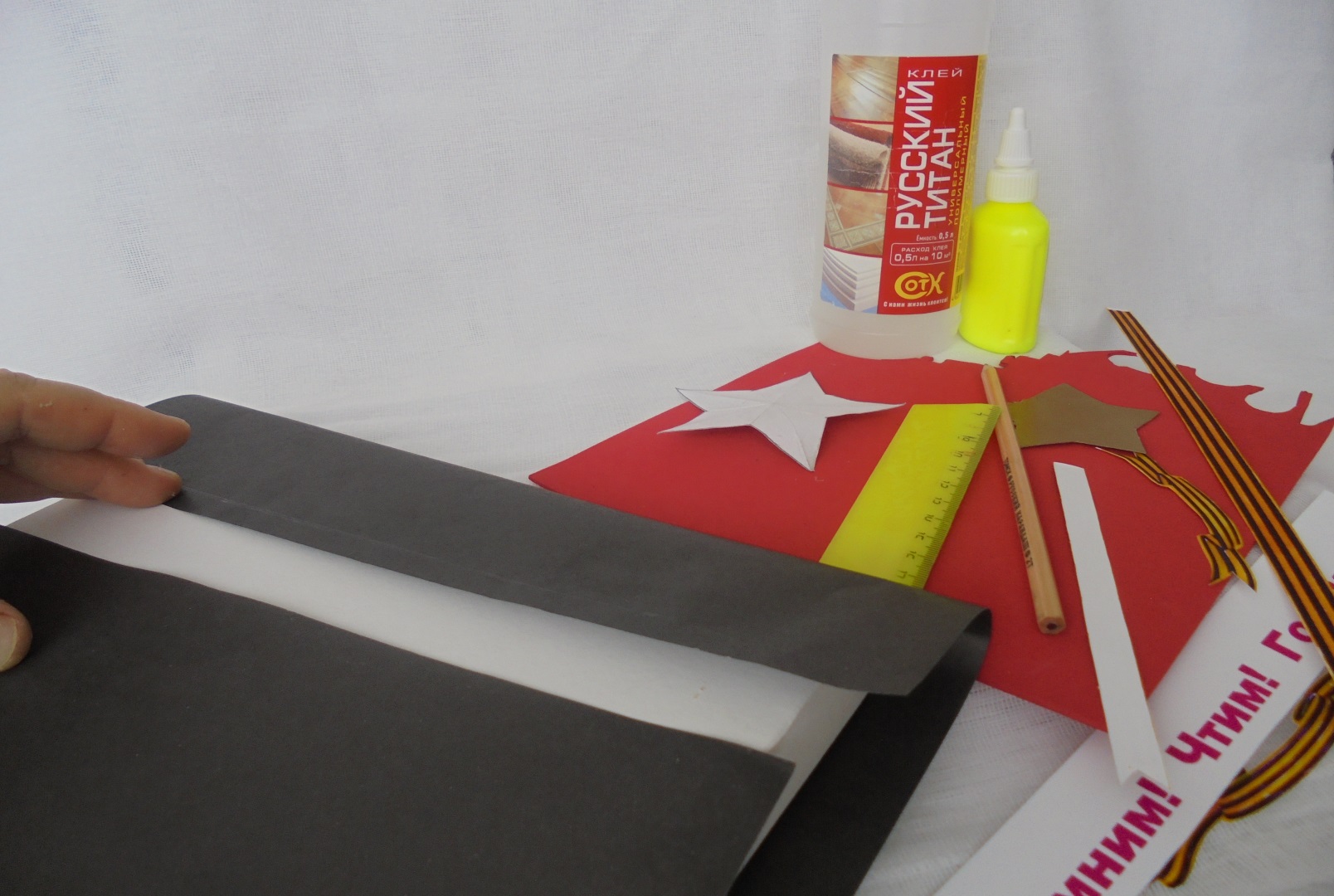 Самую большую коробку обклеиваю квадратиками из картона серебристого цвета – это будут «кирпичики», их наклеиваю, сохраняя между ними определённое расстояние. Коробку обклеиваю квадратиками со всех сторон.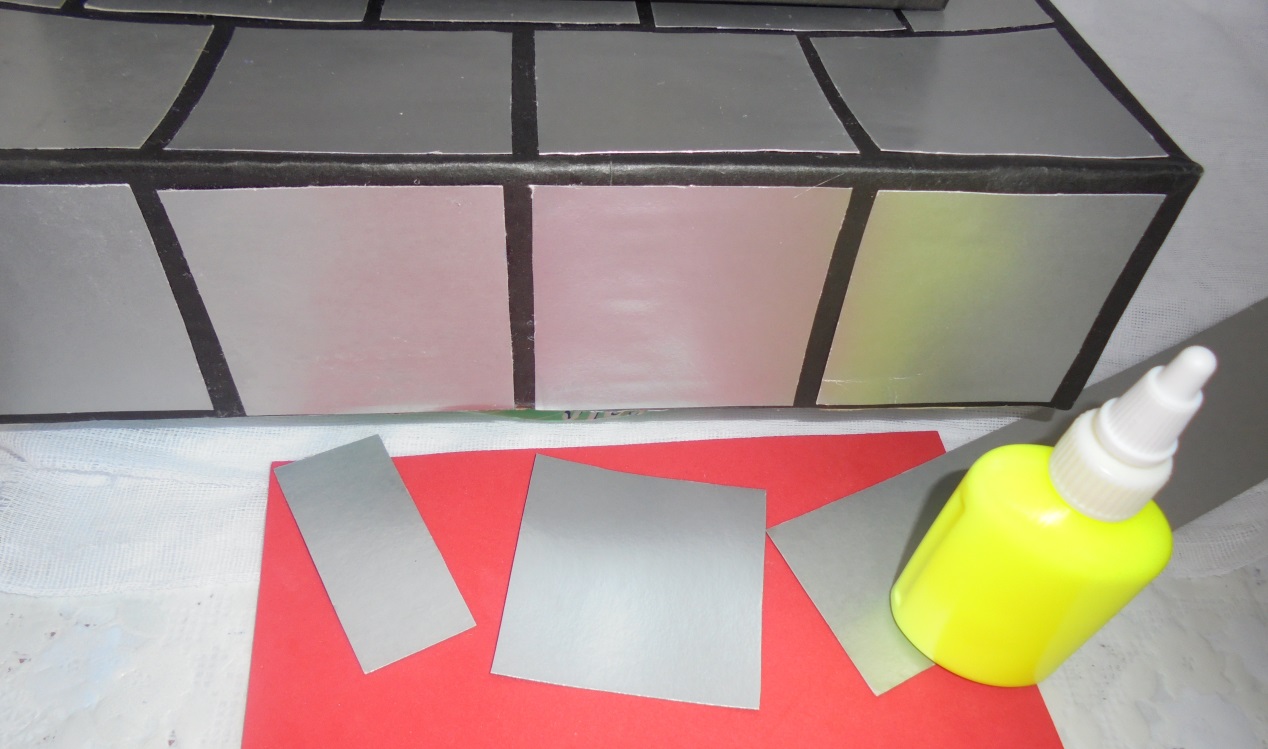 В интернете нахожу орден ВОВ, лавровую веточку и георгиевскую ленточку, распечатываю на принтере нужные три слова: «Помним! Чтим! Гордимся!» и георгиевскую ленточку, а орден ВОВ и лавровую веточку делаю сама.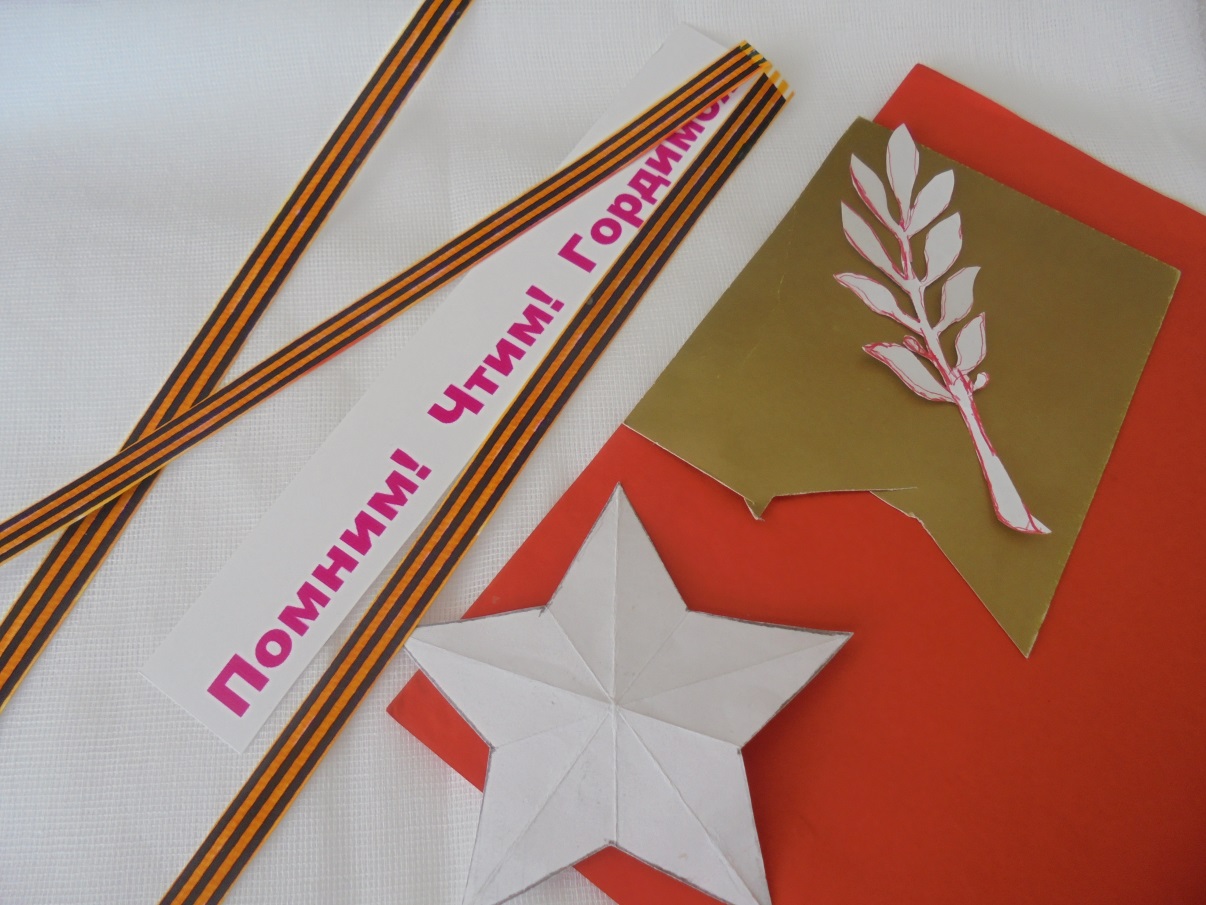 Вырезаю и все детали  наклеиваю на обелиск.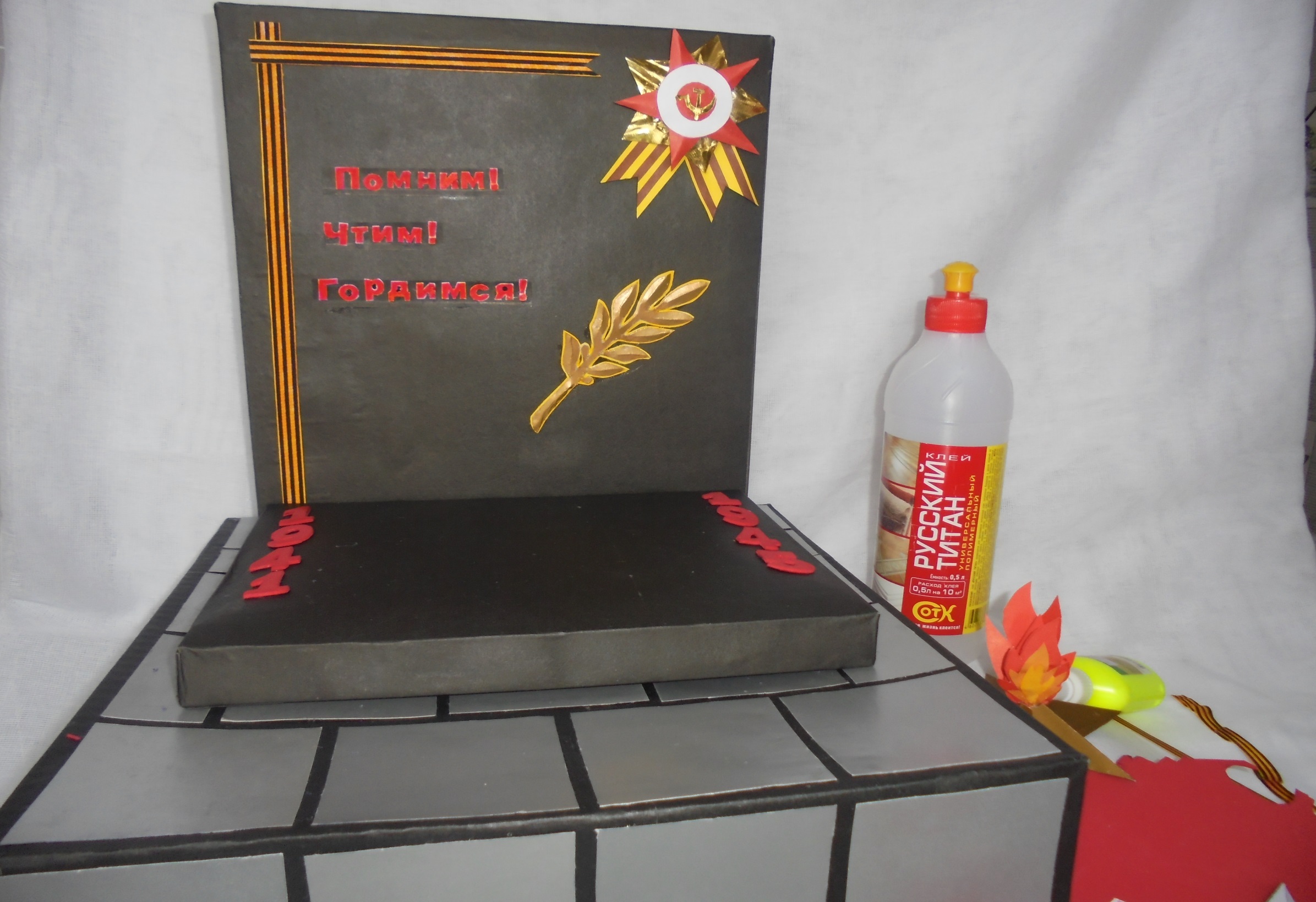 Теперь вырезаю из пористой резины (это замечательный, необычный  и очень удобный материал) красного цвета цифры (даты) по трафаретам.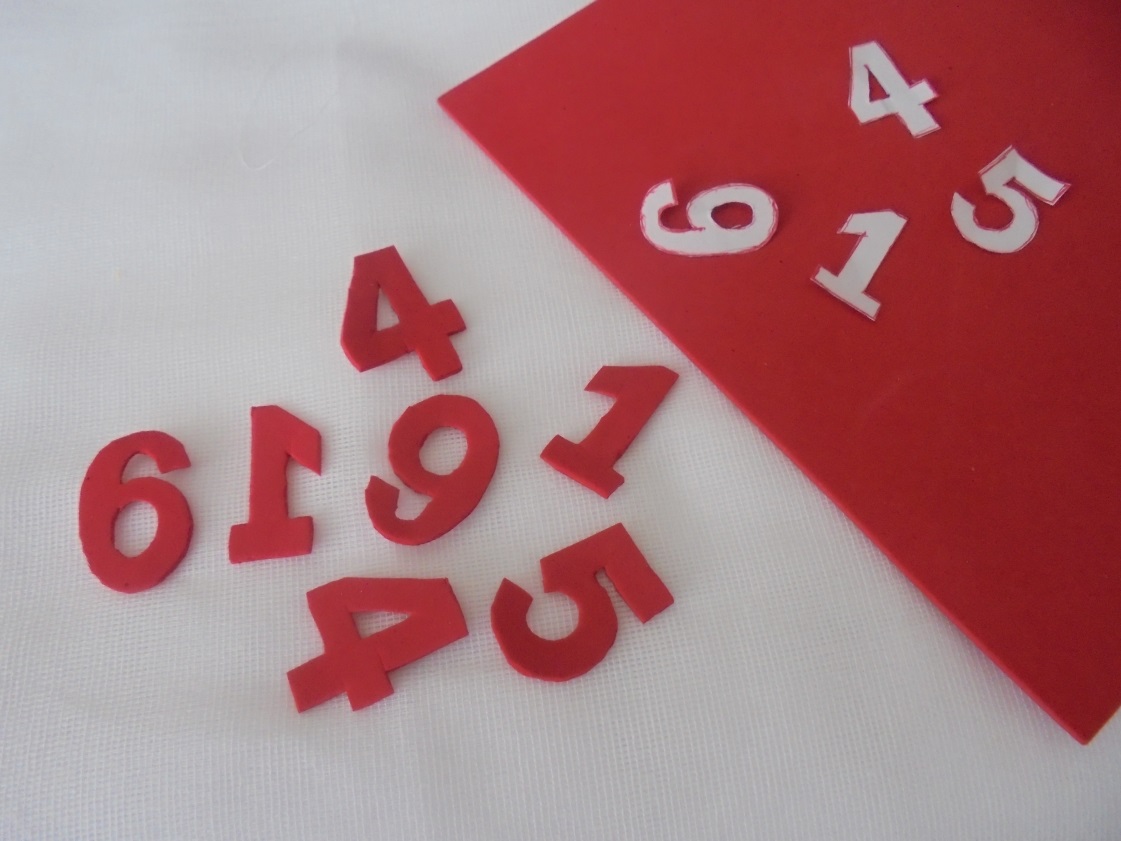 И наклеиваю их на коробку.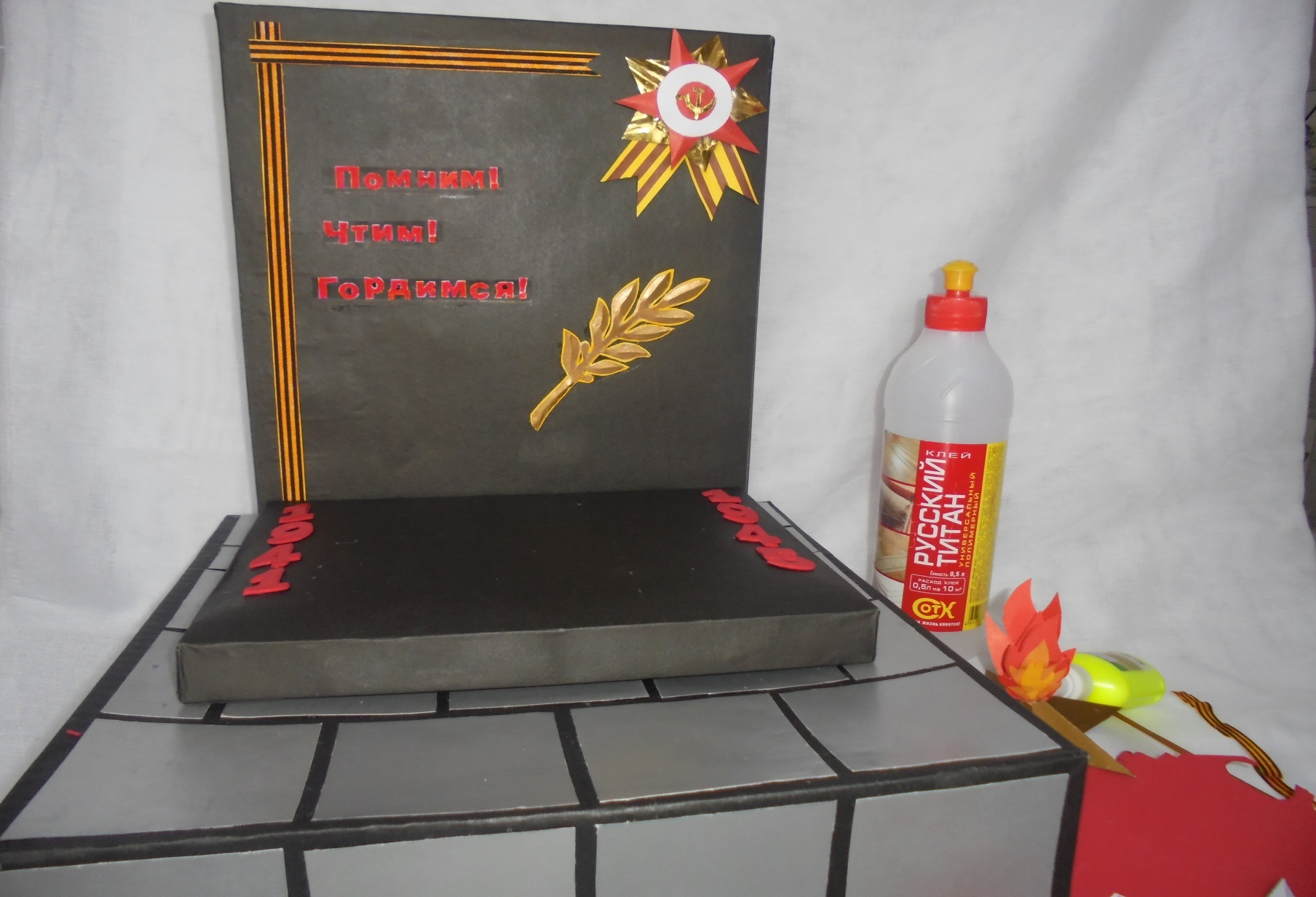 Теперь приступаю к изготовлению вечного огня. Делаю, используя трафареты (беру в интернете).Переношу  трафарет на картон бронзового цвета, сгибаю по пунктирным линиям. В центре звезды делаю отверстие для огня. Пламя делаю из красной и жёлтой бумаги, сворачиваем в рулончик и вставляем его в отверстие звезды.У меня получилась вот такая заготовка.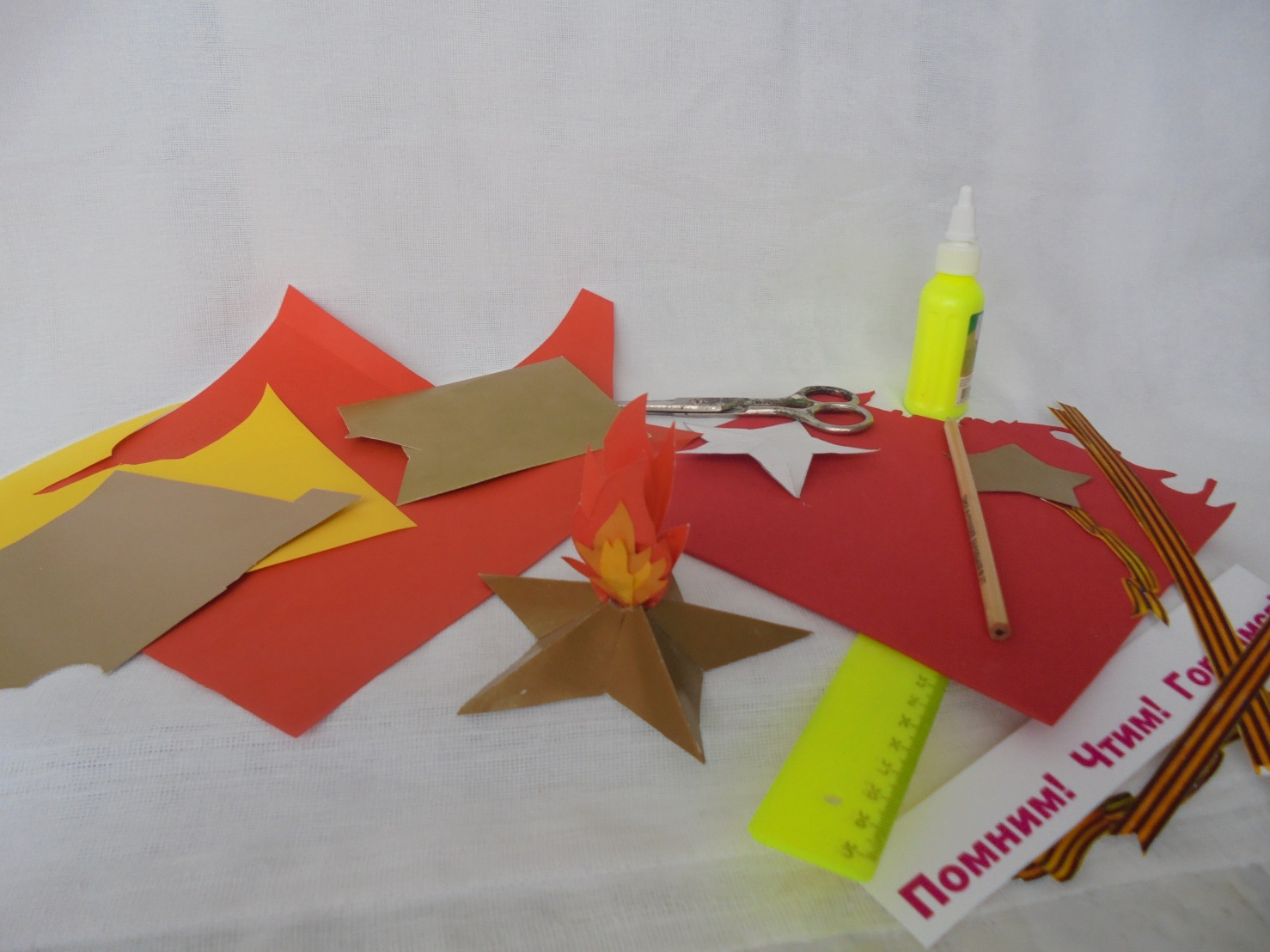 Наклеиваю её на коробку вот так.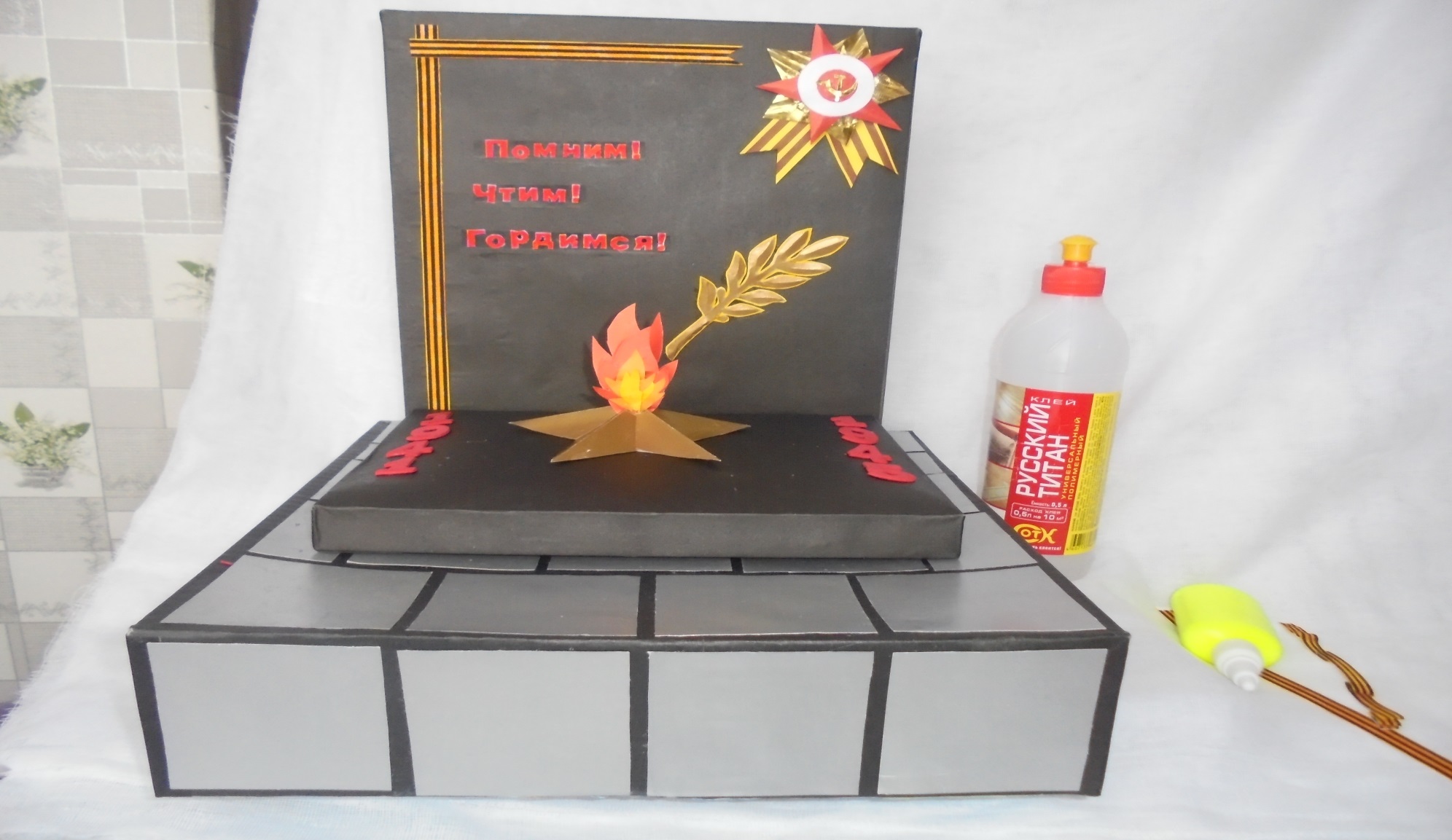 Завершая свою работу, добавляю: цветок-гвоздичку (она была у меня уже готова), под звезду (вечный огонь) наклеиваю георгиевскую ленточку и поделка готова. 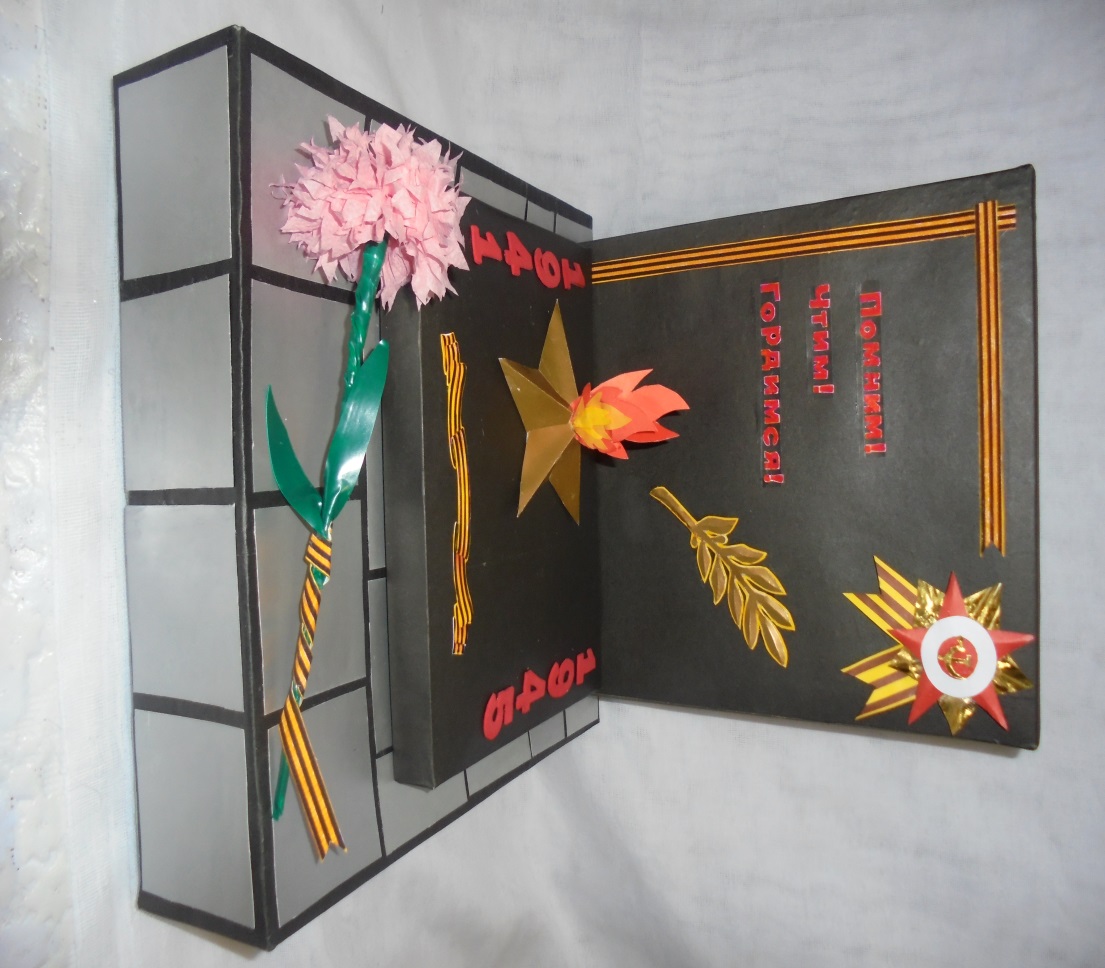 Вечный огонь, гвоздика, георгиевская ленточка — символы праздника. Моя поделка — простой, но не менее важный способ проявить уважение к памяти погибших.